Anhang 6Beispieltext Nähe und DistanzWir sind uns bewusst, dass unsere Arbeit mit den Menschen, die uns anvertraut sind oder die uns vertrauen, Nähe erzeugt. Als Mitarbeitende sind wir in der Verantwortung, diese Nähe in der nötigen Distanz zu gestalten, die eine professionelle Arbeit erfordert. Um Beziehungen für alle Beteiligten angemessen zu gestalten, haben wir einen Verhaltenskodex formuliert. (Verhaltenskodex hier einfügen.) Dieser Verhaltenskodex wird in den einzelnen Teams besprochen und von allen Mitarbeitenden unterschrieben. Neue Mitarbeitende erhalten ihn zu Beginn ihres Dienstes oder Ehrenamtes.Zusätzlich achten wir darauf, dass das Prinzip „Voice-, Choice- und Exitoption“ allen Teilnehmenden und Mitarbeitenden unserer Gruppen, Kreise und Maßnahmen offensteht. Neben allen damit verbundenen Möglichkeiten birgt der digitale Raum Risiken. Deshalb reflektieren wir den Umgang miteinander im digitalen Raum in besonderer Weise. (Verhaltensregeln für den digitalen Raum hier einfügen.)Bei folgenden Gelegenheiten thematisieren wir den Verhaltenskodex und die Verhaltensregeln für den digitalen Raum: Wichtiger Hinweis: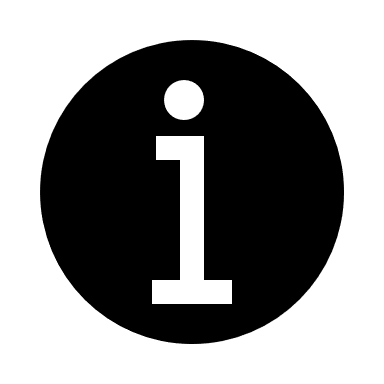 Bei diesem Text handelt es sich um einen Beispieltext. Viele Formulierungen sind als Empfehlungen oder Anregungen zu verstehen. Der Text muss individuell auf die Rahmenbedingungen der eigenen Kirchengemeinde (Dekanatsbezirk, Einrichtung) angepasst werden. Dabei ist darauf zu achten, dass nicht eine unrealistische Maximalforderung beschrieben wird, sondern alltagstaugliche Regelungen, die zu Ihren Bedingungen vor Ort passen.